Toruń, dn.  3 grudnia 2020 r.L.dz. SSM.DZP.200.196.2020dotyczy: postępowania o zamówienie publiczne w trybie przetargu nieograniczonego na dostawę sprzętu 1x użytku do infuzji płynów, przedłużaczy. W związku ze skierowanym przez Wykonawców w dniu 27.11.2020 r. i 30.11.2020 r. pytaniami do siwz Specjalistyczny Szpital Miejski im. M. Kopernika w Toruniu informuje o ich treści  i udzielonej na nie odpowiedzi.PytanieZadanie 2, poz.2Czy zamawiający wydzieli poz.2 do osobnego pakietu, takie rozwiązanie pozwoli na złożenie konkurencyjnej oferty. Racjonalne wydatkowanie publicznych pieniędzy jest dla Zamawiającego priorytetem, a podział pakietu to umożliwia.  Złożenie ofert przez różne firmy pozwoli Zamawiającemu na dokonanie wyboru oferty zgodnej z zapisami SIWZ oraz zasadami uczciwej konkurencji w myśl ustawy PZP, gdyż większa liczba oferentów stwarza większe możliwości wyboru.Odpowiedź na pytanieZgodnie z siwz.PytanieZadanie 2, poz.2Czy zamawiający wymaga zaoferowania przyrządu do przetaczania bez ftalanów z informacją na etykiecie w formie symbolu (normy zharmonizowanej ) potwierdzającą brak zawartości ftalanów? Odpowiedź na pytanieMinimalne warunki określono w siwzPytanieZadanie 2, poz.2Czy zamawiający wymaga opakowania papier – folia?Odpowiedź na pytanieMinimalne warunki określono w siwz.Pytanie Zadanie II, pozycja 2Czy Zamawiający dopuści przyrządy pakowane a’250 szt. z przeliczeniem zaoferowanej ilości do 88 opakowań?OdpowiedźZamawiający dopuszcza.Pytanie Zadanie III, pozycja 1Czy Zamawiający dopuści przewód do cytoskopu, rektoskopu pojedynczy: jednokanałowa igła biorcza z osłonką, dren o średnicy 4,8x6,8mm, komora do wytworzenia ciśnienia, rolkowy regulator przepływu, łącznik stożkowy, w zestawie osobno pakowana przedłużka wykonana z miękkiego silikonu?Odpowiedź na pytanieZgodnie z siwz.Na podstawie art. 38 ust. 4 prawa zamówień publicznych Zamawiający modyfikuje treść siwz w  taki sposób, że w załączniku nr 1 do siwz, w zadaniu nr 2  wykreśla dotychczasowy zapis o następującej treści: „ZAŁĄCZNIK  Nr 2 ISTOTNE  WARUNKI  UMOWYZadanie nr 2 – Zadanie II” , a w miejsce wykreślonego zapisu wprowadza nowy zapis o następującej treści: „Zadanie nr 2 – Zadanie II”.Pozostałe wymagania zgodnie z siwz.Dnia 3/12/2020 r. odpowiedzi na pytania zamieszczono na stronie internetowej www.med.torun.plLp.Nazwaj.m.Ilość Cena jedn. nettoWartość nettoVat %Wartość bruttoProducent/nazwa handlowa/podać wszystkie nr-y katalogowe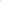 Podać najmniejsze opakowanie zbiorcze1KRANIK TRÓJDROŻNY - PRZEZROCZYSTY,WYKONANY Z MATERIAŁU ODPORNEGO NADZIAŁANIE SILNIE DZIAŁAJĄCYCH LEKÓW,ELIMINUJĄCEGO PĘKNIĘCIA KRANIKA IPRZECIEKANIE LEKU. POKRĘTŁO OBRACANE O 360 STOPNI. NIE ZAWIERA DEHP I LATEKSU. OPAK. A'50 SZT. PRÓBKA 2 SZT.OPAK.2802PRZYRZĄD DO PRZETACZANIA KRWI IPREPARATÓW KRWI. - FILTR KRWI O WIELKOŚCI OCZEK 200µM -ODPOWIETRZNIK Z FILTREMP/BAKTERYJNYM Z ZAMYKANĄ CZERWONĄKLAPKĄ - DREN MEDYCZNY DŁUGOŚĆ 150 CM WOLNY OD FTALANÓW OPAK. A'100 SZT. * LUB A'200 SZT.* PRÓBKA 2 SZT.OPAK.220*Lub110*3PRZEDŁUŻACZ DO POMP INFUZYJNYCH DO LEKÓW ŚWIATŁOCZUŁYCH BURSZTYNOWY LUB CZARNY, - DŁUGOŚĆ 150-180CM – ŚREDNICA WEWN. 0,9 – 1,5 MM, - ZAKOŃCZENIA LUERLOCK - WOLNY OD FTALANÓW - PRÓBKASZT.133004PRZEDŁUŻACZ DO POMP INFUZYJNYCHPRZEZROCZYSTY - DŁUGOŚĆ 150-180 CM, - ŚREDNICA WEWN. 0,9-1,5 MM, - ZAKOŃCZENIA LUER-LOCK - WOLNY OD FTALANÓW - PRÓBKASZT.63881.SPRZĘT STERYLNY - OPAKOWANIE JEDNOSTKOWE Z LISTKAMI UŁATWIAJĄCYMI ASEPTYCZNE OTWIERANIE, ORYGINALNE OPAKOWANIE ZBIORCZE. NA OPAKOWANIU JEDNOSTKOWYM NADRUK FABRYCZNY ZAWIERAJĄCY: NAZWĘ, NR KATALOGOWY, NR SERII DATĘ PRODUKCJI DATĘ WAŻNOŚCI ORAZ INNE INFORMACJE (NP. PIKTOGRAMY) WYMAGANE W OPISIE PRZEDMIOTU ZAMÓWIENIA.2. * - zaznaczyć właściwe opakowanie--------------5Ogółem:Lp.Nazwaj.m.Ilość Cena jedn. nettoWartość nettoVat %Wartość bruttoProducent/nazwa handlowa/podać wszystkie nr-y katalogowePodać najmniejsze opakowanie zbiorcze1KRANIK TRÓJDROŻNY - PRZEZROCZYSTY,WYKONANY Z MATERIAŁU ODPORNEGO NADZIAŁANIE SILNIE DZIAŁAJĄCYCH LEKÓW,ELIMINUJĄCEGO PĘKNIĘCIA KRANIKA IPRZECIEKANIE LEKU. POKRĘTŁO OBRACANE O 360 STOPNI. NIE ZAWIERA DEHP I LATEKSU. OPAK. A'50 SZT. PRÓBKA 2 SZT.OPAK.2802PRZYRZĄD DO PRZETACZANIA KRWI IPREPARATÓW KRWI. - FILTR KRWI O WIELKOŚCI OCZEK 200µM -ODPOWIETRZNIK Z FILTREMP/BAKTERYJNYM Z ZAMYKANĄ CZERWONĄKLAPKĄ - DREN MEDYCZNY DŁUGOŚĆ 150 CM WOLNY OD FTALANÓW OPAK. A'100 SZT. * LUB A'200 SZT.* LUB A/250 szt. PRÓBKA 2 SZT.OPAK.220*Lub110*Lub88*3PRZEDŁUŻACZ DO POMP INFUZYJNYCH DO LEKÓW ŚWIATŁOCZUŁYCH BURSZTYNOWY LUB CZARNY, - DŁUGOŚĆ 150-180CM – ŚREDNICA WEWN. 0,9 – 1,5 MM, - ZAKOŃCZENIA LUERLOCK - WOLNY OD FTALANÓW - PRÓBKASZT.133004PRZEDŁUŻACZ DO POMP INFUZYJNYCHPRZEZROCZYSTY - DŁUGOŚĆ 150-180 CM, - ŚREDNICA WEWN. 0,9-1,5 MM, - ZAKOŃCZENIA LUER-LOCK - WOLNY OD FTALANÓW - PRÓBKASZT.63881.SPRZĘT STERYLNY - OPAKOWANIE JEDNOSTKOWE Z LISTKAMI UŁATWIAJĄCYMI ASEPTYCZNE OTWIERANIE, ORYGINALNE OPAKOWANIE ZBIORCZE. NA OPAKOWANIU JEDNOSTKOWYM NADRUK FABRYCZNY ZAWIERAJĄCY: NAZWĘ, NR KATALOGOWY, NR SERII DATĘ PRODUKCJI DATĘ WAŻNOŚCI ORAZ INNE INFORMACJE (NP. PIKTOGRAMY) WYMAGANE W OPISIE PRZEDMIOTU ZAMÓWIENIA.2. * - zaznaczyć właściwe opakowanie---------------5Ogółem: